Mögliche Folgen von Social-Media-Beiträgen Aufgaben: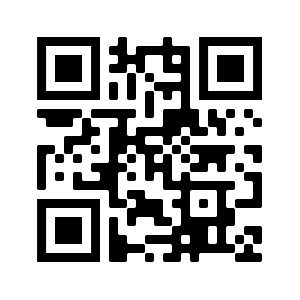 Über den folgenden Link finden Sie einen umfangreichen Selbsttest zur Medienkompetenz. (15-20 min): der-newstest.de Notieren Sie, bei welchen Themen Sie überwiegend richtig bzw. überwiegend falsch lagen. Nennen Sie Beispiele. Schauen Sie sich Ihre Auswertung im Detail an und wählen Sie aus jedem Bereich eine fehlerhafte Lösung aus und lesen Sie sich die Erklärung durch. Beschreiben Sie mit eigenen Worten, was Sie zu einer fehlerhaften Lösung gebracht hat. Formulieren Sie in einer Kleingruppe mögliche Hilfestellungen, um bei diesem Test mehr Punkte zu erhalten.Diskutieren Sie: Welche Folgen könnten sich zeigen, wenn Menschen keinen Unterschied zwischen Werbung, Information, Meinungsäußerung und Nachricht erkennen können.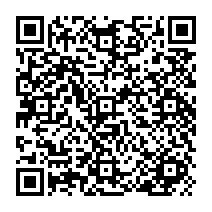 Ein Beispiel wie dies digital umgesetzt werden kann, findet sich unter folgendem Link:
https://www.taskcards.de/board/a4b383fc-c242-4857-b5cb-cfbdb58754c5?token=0dc848e0-a859-4705-b83b-69ad3fd58b2fDiese Übung dient nur zur Veranschaulichung. Sie können diese Übung digital kopieren und dann ihren Schülerinnen und Schülern zur Verfügung stellen. 
 